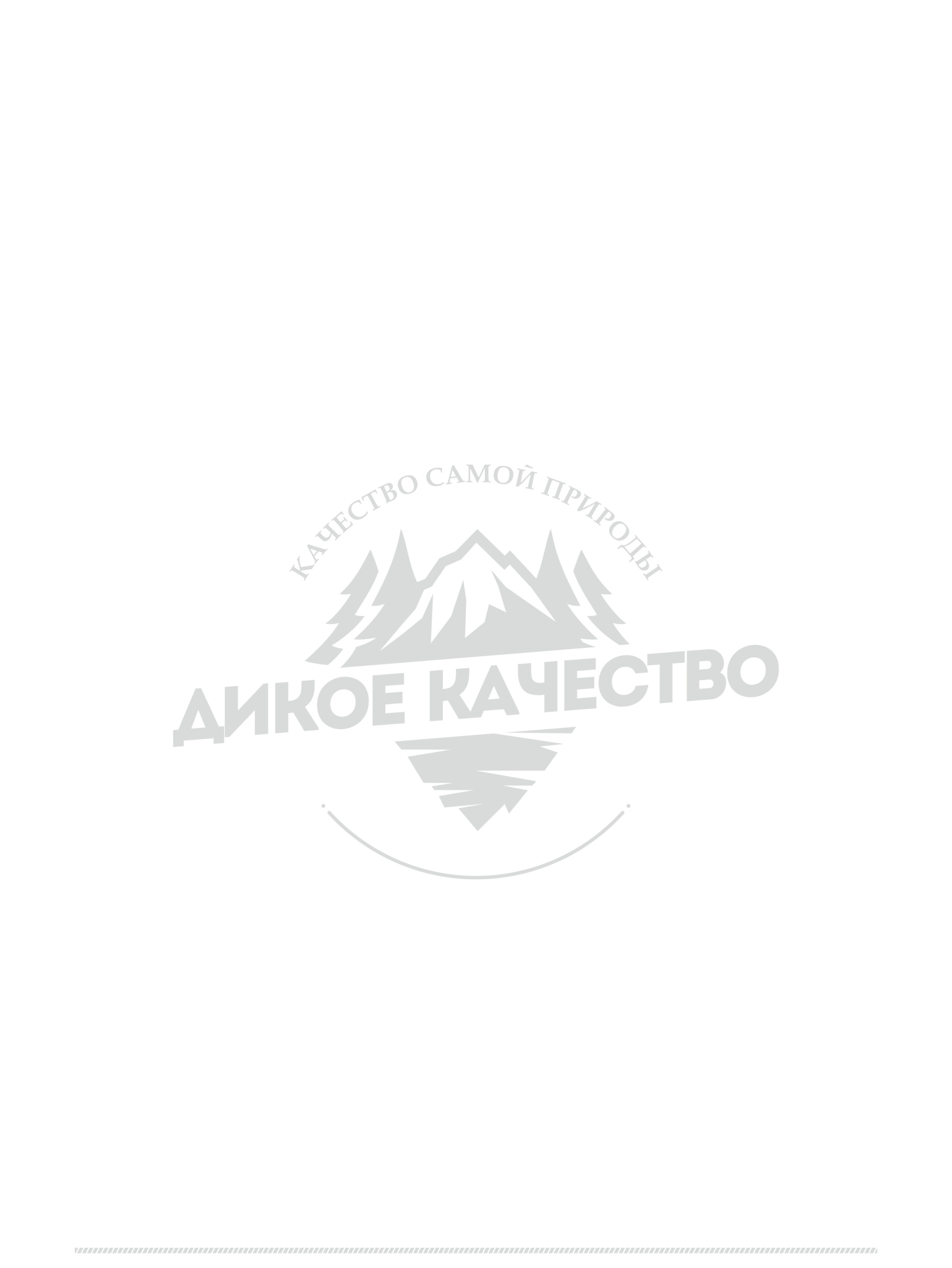 ДОГОВОР ПОСТАВКИ № ______г. Екатеринбург	05.03.2018 г.______________________________________________________________ , действующего на основании  свидетельства, именуемое в дальнейшем «Покупатель», с одной стороны и Индивидуальным Предпринимателем Сенниковым Александром  Александровичем, действующего на основании  свидетельства ОГРНИП 3176658001149471, именуемый в  дальнейшем «Поставщик», с другой стороны, именуемые совместно Стороны, заключили настоящий договор (далее Договор) о нижеследующем:1.          ПРЕДМЕТ ДОГОВОРА1.1.      Поставщик обязуется поставить Покупателю мясо, мясную продукцию, рыбу и рыбную продукцию (далее Товар), а Покупатель обязуется принять Товар и оплатить его в соответствии с условиями Договора.1.2.      Наименование, количество, ассортимент и цена Товара оговариваются в товарных накладных, подписываемых надлежащими представителями каждой из Сторон при приеме-передаче Товара.1.3.      Поставляемый Товар по своему качеству соответствует государственным стандартам, техническим условиям в области его производства и оборота.2.          СРОКИ И ПОРЯДОК ПОСТАВКИ2.1.     Товар поставляется со склада за счет Поставщика по предварительной заявке на электронную почту Info@dikoekachestvo.ru 2.2.     Приемка Товара по количеству, качеству и ассортименту осуществляется уполномоченным лицом Покупателя в момент передачи Товара Покупателю.2.3.     При наличии у Покупателя претензий/замечаний количеству, ассортименту Товара, а также иным условиям Договора, последний должен заявить о них немедленно (в момент передачи) и сделать соответствующую отметку на обоих экземплярах накладной.2.4.     Обязательства Поставщика по поставке и передаче Товара (также необходимых документов на Товар) считаются выполненными с момента фактической передачи Товара и подписания надлежащим представителем Покупателя накладной.2.5.     Подписание представителем Покупателя накладной является подтверждением надлежащего выполнением Поставщиком его обязательств по поставке и передаче Товара, отвечающего всем условиям Договора.2.6.     В случае обнаружения Покупателем скрытых дефектов (недостатков) Товара, которые не могли быть обнаружены в момент приема-передачи Товара, Покупатель вправе предъявить Поставщику претензию с указанием конкретных недостатков. Если Покупателем будет доказано, что указанные недостатки возникли до передачи Товара, Поставщик по своему выбору: осуществляет замену некачественного Товара аналогичный и/или забирает некачественный Товар и возвращает Покупателю уплаченные за него деньги. Указанные претензии могут быть представлены в адрес Поставщика в течение 3-х (трех) календарных дней с момента отгрузки товара.2.7.     Право собственности на Товар переходит от Поставщика к Покупателю с момента передачи Товара и подписания накладной надлежащими представителями Сторон.2.8.     Риск случайной гибели или случайного повреждения, а также все иные риски в отношении Товара переходят к Покупателю с момента выполнения Поставщиком своих обязательств по поставке и передаче Товара.3.          ОБЯЗАННОСТИ СТОРОН3.1. Поставщик обязан:3.1.1. Передать Покупателю Товар, отвечающий всем условиям Договора, сертификату завода изготовителя, государственным стандартам и техническим условиям в области его производства и оборота.3.1.2.       Подписать накладную при передаче Товара.3.1.3.       Одновременно с передачей Товара передать Покупателю документацию, обычно предоставляемую вместе с Товаром.3.2. Покупатель обязан:3.2.1.        Принять Товар согласно условиям Договора.3.2.2.        Проверить качество, количество и ассортимент Товара в момент поставки (при передаче Товара). Немедленно сообщить Поставщику обо всех замеченных при приемке Товара недостатках. В случае обнаружения недостатков, на обоих экземплярах накладной делается соответствующая пометка.3.2.3.        Представить Поставщику надлежащим образом удостоверенную доверенность на своего представителя, который осуществляет приемку товара и расписывается в товарных накладных.3.2.4.        Подписать накладную при передаче Товара.3.2.5.        Оплачивать поставку партии Товара в соответствии с условиями Договора.4.       РАСЧЕТЫ СТОРОН4.1. Оплата Товара производится Покупателем путем перечисления денежных средств на расчетный счет Поставщика, либо путем внесения денежных средств в кассу Поставщика, либо иным, согласованным  Сторонами способом, предусмотренным действующим законодательством РФ.4.2. Оплата Покупателем каждой партии Товара производиться по предоплате, если иное не согласованно в  дополнительном соглашении.4.3. Датой оплаты считается день зачисления денежных средств на расчетный счет, подтверждением, чего служит соответствующая выписка из банка, либо день поступления денежных средств в кассу Поставщика, если дополнительным соглашением Сторон не предусмотрен иной способ оплаты.5.       СРОК ДЕЙСТВИЯ ДОГОВОРА5.1.   Договор вступает в силу с момента его подписания Сторонами и действует до первого Января 2019 года, а в части взаиморасчетов - до полного их завершения.5.2.   В случае если не одна из Сторон не заявит о желании расторгнуть настоящий Договор до указанной выше даты, настоящий договор будет считаться пролонгированным по 31 декабря последующего года.5.3.   Каждая из Сторон вправе отказаться от исполнения Договора в одностороннем порядке в случае нарушения другой Стороной принятых обязательств по Договору, что повлечет расторжение настоящего Договора.5.4.   Сторона, решившая в одностороннем порядке отказаться от исполнения Договора по причине, изложенной в настоящем пункте, должна в письменной форме уведомить об этом другую Сторону не менее чем за  30 (тридцать)  дней до расторжения Договора.6.       ОТВЕТСТВЕННОСТЬ СТОРОН6.1.   Стороны несут ответственность за невыполнение, либо ненадлежащее выполнение своих обязательств по Договору в соответствии с действующим гражданским законодательством РФ.6.2.   В случае нарушения Покупателем срока оплаты Товара, предусмотренного условиями настоящего Договора, он уплачивает Поставщику неустойку в размере 0,1% от стоимости неоплаченной части Товара за каждый день просрочки. Уплата неустойки не освобождает Покупателя от исполнения его обязательств по оплате переданного Товара.6.3.   Стороны пришли к обоюдному согласию, что штрафные санкции могут быть начислены и представлены к взысканию лишь в том случае, если будет соблюден претензионный порядок.6.4.   Все возможные споры между Сторонами разрешаются путем проведения переговоров или обмена претензиями. Сторона, получившая претензию, обязана письменно ответить на нее в течение  14 календарных дней с момента получения.6.5.   В случае если Сторонам не удалось достигнуть соглашения по спорному вопросу, либо Сторона, получившая претензию, не ответила на нее в предусмотренный срок, споры подлежат разрешению в Арбитражном суде РТ7.       ФОРС-МАЖОР7.1.   Стороны временно освобождаются от ответственности за частичное или полное неисполнение обязательств по Договору, если это неисполнение явилось следствием действия непреодолимой силы, возникшей после заключения Договора в результате обстоятельств чрезвычайного характера, которые Стороны не могли ни предвидеть, ни предотвратить разумными мерами. К обстоятельствам непреодолимой силы относятся события, на которые Сторона не могла оказать влияния и за возникновение которых она не несет ответственности. А именно: наводнение, пожар, землетрясение, другие стихийные бедствия, забастовка своих работников, запретительные действия и распоряжения Правительства РФ или других государственных органов. Данный список обстоятельств непреодолимой силы является исчерпывающим и может быть пересмотрен только дополнительным письменным соглашением Сторон. При наступлении указанных обстоятельств, Сторона, не имеющая возможности надлежащим образом исполнить свои обязательства по Договору, обязана в течение 10 (десяти) дней известить о них в письменной форме другую Сторону. Извещение должно содержать данные о характере обстоятельств, а также оценку их влияния на исполнение Сторонами своих обязательств по Договору.7.2.   При наступлении указанных обстоятельств срок выполнения Сторонами своих обязательств отодвигается соразмерно времени, в течение которого действуют указанные обстоятельства и их последствия. В случаях, когда указанные обстоятельства и их последствия продолжают действовать более 1 (одного) месяца, Стороны вправе согласовать альтернативные способы исполнения Договора.8.       ОБЩИЕ ПОЛОЖЕНИЯ8.1.   Стороны пришли к соглашению, что с момента вступления в силу и до окончания действия Договора все торговые сделки, совершаемые между ними, производятся исключительно в рамках Договора и регулируются положениями Договора, если в них прямо и четко не указано иное.8.2.   Все изменения, дополнения к Договору должны быть совершены в письменной форме, подписаны надлежащими представителями каждой из Сторон и скреплены печатями.8.3.   Договор составлен на русском языке, в двух подлинных экземплярах по одному для каждой из Сторон.8.4.   Во всем, что не урегулировано Договором, Стороны будут руководствоваться положениями действующего гражданского законодательства России.8.5.   В случае изменения адреса или иных реквизитов любой из Сторон, последняя обязана в течение 3 (трех) банковских дней уведомить об этом всех заинтересованных лиц.8.6.   В случае если отдельные положения Договора будут признаны не соответствующими закону, это не влечет недействительности всего Договора. В этом случае к ситуациям, урегулированным недействительными положениям Договора, будут применятся нормы действующего законодательства РФ.8.7.        Все заголовки параграфов написаны исключительно для удобства работы с Договором и не могут приниматься во внимание при толковании его отдельных положений.9.       РЕКВИЗИТЫ СТОРОН «ПОКУПАТЕЛЬ»:«ПОСТАВЩИК»: Наименование компании:  Адрес юридический:Банковские реквизиты:Тел: Email: Подпись ________________________________________                                                             (подпись)        м.п.Наименование компании:  ИП Сенников А.АОГРНИП 317665800149471ИНН  660607512580Адрес юридический:624090 Свердловская область, г. Верхняя Пышма, Огнеупорщиков 8-44,Склад:620024 Екатеринбург, Колхозников 59АОфис, почтовый адрес: 620014, г.Екатеринбург, ул.Радищева 6 «А» офис 803.Банковские реквизиты:р/с№ 40802810102500012434В ТОЧКА ПАО БАНК «ФК ОТКРЫТИЕ»,к/с №30101810845250000999,БИК 044525999Тел: (343)243 54 40Email: info@dikoekachestvo.ruПодпись ________________________________________                                  (подпись)        м.п. Наименование компании:  Адрес юридический:Банковские реквизиты:Тел: Email: Подпись ________________________________________                                                             (подпись)        м.п.Наименование компании:  ИП Сенников А.АОГРНИП 317665800149471ИНН  660607512580Адрес юридический:624090 Свердловская область, г. Верхняя Пышма, Огнеупорщиков 8-44,Склад:620024 Екатеринбург, Колхозников 59АОфис, почтовый адрес: 620014, г.Екатеринбург, ул.Радищева 6 «А» офис 803.Банковские реквизиты:р/с№ 40802810102500012434В ТОЧКА ПАО БАНК «ФК ОТКРЫТИЕ»,к/с №30101810845250000999,БИК 044525999Тел: (343)243 54 40Email: info@dikoekachestvo.ruПодпись ________________________________________                                  (подпись)        м.п.